HOUSTON AND KILLELLAN AGRICULTURAL SHOWLIGHT HORSE AND CLYDESDALE SCHEDULESATURDAY 3RD JUNE 2023HOUSTON PLAYING FIELDS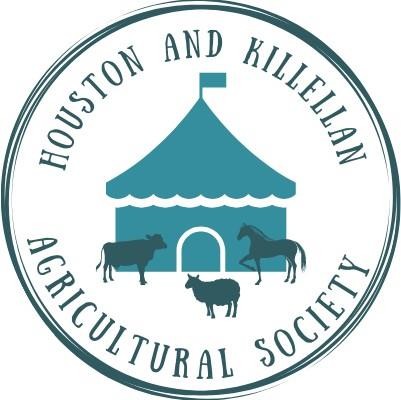 LIGHT HORSE SECRETARYMEGAN RUSSELL07723762034ENTRY FEESPre-entries close on Wednesday 31st May 2023.Entry fee is £5 per class unless otherwise stated.Entries will be accepted after this date at an extra £2 per class.A medical charge of £2 per rider will be charged which covers all classes.CLASSES AND PRIZESRosettes for First to Sixth place in all classes. Prize money from First to Third in each class.1st and 2nd place from Classes 1-7 will go forward to the Light Horse Championship, to be held in the Main Ring after Class 7.1st and 2nd place from Classes 9-11 will go forward the Working Hunter Championship, to be held in Ring 2 after Class 11. Those placing first in each Championship will automatically be entered into the Supreme of Show, to be held at 2pm in the Main Ring.MAIN RINGJudge – TBCJudging to commence at 9:30 prompt.Classes 1- 8RING 2 – WORKING HUNTER CLASSESWorking Hunter Judge – Mrs Angela MckinnaJudging to commence at 10am prompt.Classes 9-11Working Hunter Classes will be split into horse and pony sections.CATTLE RING – CLYDESDALE IN-HAND CLASSESJudge – Mr Alasdair FletcherJudging to commence at 10am prompt in the Cattle RingClasses 17-19RULES AND REGULATIONSNo horses to be tied to any fences on the show field.The judge’s decision is final.All riders must wear correctly fitted has that comply with current standards. They must be worn and fastened whilst mounted.No cantering or galloping is permitted anywhere on the show field except in the ring and collecting ringDogs must be always kept on a lead and under control.  Please clean up after your dog.Please pick up all your litter and place it in the bins provided.Back numbers must be always worn.In the event of the show being cancelled, entries fees will not be refunded.All ponies/horses attending the show must have a valid passport which should be brought to the show to comply with Government regulations.Due to new GDPR legislation, we confirm that personal information used in the legitimate interest of the Houston Show, will be disposed of safely, immediately after the event.Houston and Killellan Agricultural ShowCLASS 1LEAD REIN PONY. Not exceeding 12.2h and rider, 8 years and under. Lead rein to be attached to nose band.All children will receive a rosette. First to Sixth place will receive prizes.CLASS 2BEST CHILD’S PONY.  Pony not to exceed 14.2h.  This will be judged on the suitability of the rider and pony combination.Riders in Class 2 are exempt from Class 1.Prize money: 1st - £6, 2nd - £5, 3rd  - £4The winner from Class 2 will receive the Loryn Young Memorial Trophy.CLASS 3IN HAND MIXED HEIGHT OPEN for registered and non-registered horses and ponies.  Handlers of stallions must be 14 years and over before January 1st 2023.Open to horses and ponies (class will be split into horse and pony sections if entries are sufficient).Prize money: 1st - £6, 2nd - £5, 3rd  - £4CLASS 4 RIDING CLUB HORSE. Horses to be four years and over and to exceed 14.2h.Riders in Class 4 are exempt from Class 5.Prize money: 1st - £8, 2nd - £6, 3rd - £4CLASS 5 RIDDEN HUNTER HORSE.  Horse to be four years and over and exceeding 15h.Prize money: 1st - £8, 2nd - £6, 3rd - £4The winner from Class 2 will receive the George Craig Perpetual Trophy.CLASS 6VETERAN HORSE OR PONY.  Horses or ponies to be shown in hand or under saddle.  Horses must be 16 years or older (class will be split into horse and pony sections if entries are sufficient).Prize money: 1st - £8, 2nd - £6, 3rd - £4CLASS 7 COLOURED HORSE OR PONY. In hand or ridden traditional or non-traditional.Prize money: 1st - £8, 2nd - £6, 3rd - £4MAIN RINGLight Horse Championship to be held Main Ring after Class 7 CLASS 8 Ridden Clydesdale.  This class is open to adults and children.Prize money: 1st - £8, 2nd - £6, 3rd - £4The winner of Class 8 will be awarded the Henry CupMAIN RING The Supreme of Show Trophy, Cunningham of Craigend’s, will take place after Class 8 in the Main Ring @ 2pmCLASS 9WOBBLY WORKERS.  This is an introductory working hunter class.  Rider may be lead. A small show will be required by instruction of the judge, no canter included. Height of jumps: cross poles, approximately 50cm.Prize money: 1st - £8, 2nd - £6, 3rd - £4CLASS 10NOVICE WORKING HUNTER HORSE/PONY.  Height of jumps approximately 65cm.  Open to horses and ponies. Rider and horse combination not to have won more than three working hunter competitions.  Ponies not to exceed 153cm.Class 10 & 11 marking: Jumping 50%, style and manners whilst jumping 20%, manners 10%, conformation/type/freedom of action 20%.Prize money: 1st - £8, 2nd - £6, 3rd - £4CLASS 11Open Working Hunter Horse/Pony.  Height of jumps approximately 80cm.  Open to horses and ponies. Rider and horse combination not to have won more than three working hunter competitions.  Ponies not to exceed 153cm.Class 10 & 11 marking: Jumping 50%, style and manners whilst jumping 20%, manners 10%, conformation/type/freedom of action 20%.Prize money: 1st - £8, 2nd - £6, 3rd - £4First place pony will be awarded the Wellees Trophy – kindly donated by the family of Archie and Margaret Stewart.RING 2First and Second places from all working classes will be invited to the Working Hunter Championship held in Ring 2 after Class 11.The overall workers champion will be asked to take part in the Supreme of Show Parade held in the Main Ring @ 2pm.RING 2Show jumping will commence in Ring 2 after Working Hunter. Not before 12pmOpen to horses and ponies. Classes will be split if entries are sufficient. Classes 12 and 13 can be done on the lead rein.Class 12: Cross PolesClass 13: 30cmClass 14: 40cmClass 15: 50cmClass 16: 60cmPrize money: 1st - £6, 2nd - £4, 3rd - £2CLASS 17BEST FILLY/GELDING/COLT  - 1 OR 2 YEAR OLDPrize money: 1st - £5, 2nd - £4, 3rd - £3CLASS 18BEST MARE/GELDING  - 3 YEARS PLUSPrize money: 1st - £5, 2nd - £4, 3rd - £3CLASS 19BROOD MARE – WITH FOAL AT FOOT OR IN FOALPrize money: 1st - £5, 2nd - £4, 3rd - £3CATTLE RINGChampionship – BEST CLYDESDALE – ANY AGESilver Trophy by Mr J & W McIntosh